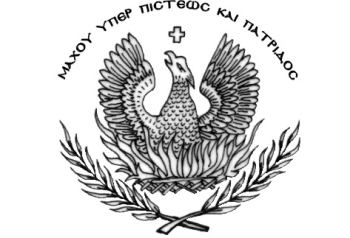 ΕΛΛΗΝΙΚΗ ΔΗΜΟΚΡΑΤΙΑ					ΝΟΜΟΣ ΗΜΑΘΙΑΣΔΗΜΟΣ ΗΡΩΙΚΗΣ ΠΟΛΕΩΣ ΝΑΟΥΣΑΣΓΡΑΦΕΙΟ ΔΗΜΑΡΧΟΥΤ.Κ: 592 00, ΝάουσαΤηλ. :2332350309Email : info@naoussa.grΠρος: Δημοτικό Συμβούλιο Δήμου ΝάουσαςΘΕΜΑ: Έγκριση ή μη της ανανέωσης παραχώρησης στο Δήμο Η.Π. Νάουσας του υπηρεσιακού αυτοκινήτου του Ι.ΝΕ.ΔΙ.ΒΙ.Μ. με αριθμό κυκλοφορίας ΚΗΙ 3493 μάρκας CITROEN BERLINGO, για χρήση άνευ ανταλλάγματος για έναν ακόμη χρόνο, από 06/05/2023 έως 05/05/2024.Έχοντας υπ’ όψινΤο υπ’ αριθμ. 1243/16-5-2023 έγγραφο του Δήμου Νάουσας.Το υπ’ αριθμ. 10815/641/18-5-2023 έγγραφο του Ι.ΝΕ.ΔΙ.ΒΙ.Μ.Το Δημοτικό Συμβούλιο του Δήμου Νάουσας καλείται να αποφασίσειγια την έγκριση ή μη της ανανέωσης παραχώρησης στο Δήμο Η.Π. Νάουσας για χρήση άνευ ανταλλάγματος για ένα ακόμη χρόνο, από 06/05/2023 έως 05/05/2024, του υπηρεσιακού αυτοκινήτου του Ι.ΝΕ.ΔΙ.ΒΙ.Μ. με αριθμό κυκλοφορίας ΚΗΙ 3493 μάρκας CITROEN BERLINGO.Ο ΔΗΜΑΡΧΟΣ Η.Π. ΝΑΟΥΣΑΣΚΑΡΑΝΙΚΟΛΑΣ ΝΙΚΟΛΆΟΣ